Özel İstihdam Çalışmaları iş İzlencesi 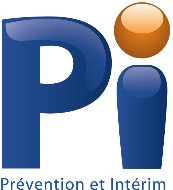 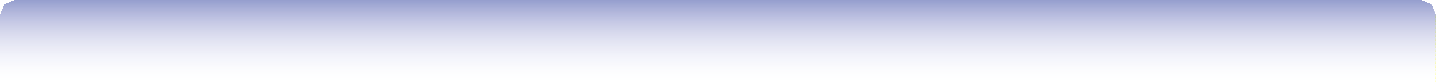 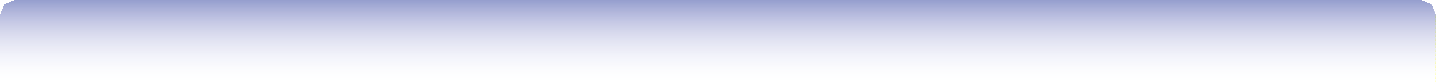  Şirket verileri  Çalışma yeri veya pozisyon                                        Öğrenci-çalışan kabul edildi İş kıyafetleri ve kişisel koruyucu ekipman  (+ koruma türünü belirtiniz)  Annelik korumasına bağlı olarak alınmış olan önlemler                                      Evet           Hayır Öneri verileri  Zorunlu sağlık gözetimi                              	           		 Evet         Hayır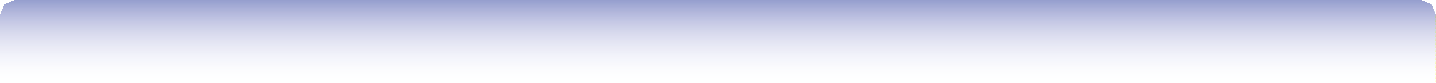 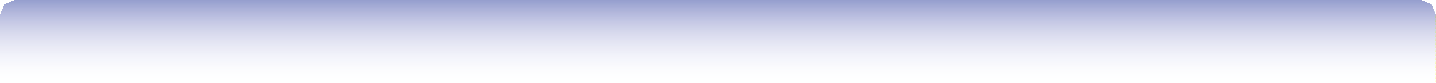  Şirket verileri  Özel istihdam edilen eleman   	                              Ulusal Sicil Numarası:Sadece çalışma yeri dosyası kullanıcı tarafından işe alım için bir kayıt belgesi olarak kullanılıyorsa tamamlanacaktır İşe alımın gerçekleşmesi  	                                                                     Evet           HayırÖİÇİ Kimlik-numarası:////  (Taşeron numarası1)       (Dâhili numara)            (Veriliş tarihi2)                 (Kodu3) Taşeron numarası1:   Şirket adı:Şirket adı:Adres:İrtibat görevlisinin adı:İrtibat görevlisinin adı:İrtibat görevlisinin adı:Tel.:E-posta:                                        İş önleme ve koruma harici hizmeti:İş önleme ve koruma harici hizmeti:İş önleme ve koruma harici hizmeti:İş önleme ve koruma harici hizmeti:Dâhili numara:   Veriliş tarihi 2:Doldurulacak pozisyon:Doldurulacak pozisyon:Gerçekleştirilecek görevler:Gerçekleştirilecek görevler:Gerçekleştirilecek görevler:Gerçekleştirilecek görevler:Gerekli nitelikler ve profesyonel koşullar:Gerekli nitelikler ve profesyonel koşullar:Gerekli nitelikler ve profesyonel koşullar:Gerekli nitelikler ve profesyonel koşullar:Gerekli nitelikler ve profesyonel koşullar:Gerekli nitelikler ve profesyonel koşullar:Çalışma yerinin konumu:Çalışma yerinin konumu:Çalışma yerinin konumu:Kullanılacak olan çalışma gereçleri:Kullanılacak olan çalışma gereçleri:Kullanılacak olan çalışma gereçleri:Kullanılacak olan çalışma gereçleri:Kullanılacak olan çalışma gereçleri:Önceden verilen talimatlar:Önceden verilen talimatlar:Önceden verilen talimatlar:Önceden verilen talimatlar:Öngörülen eğitim:  Gözlük / güvenlik siperi:  Pantolon / tulum:  İşitme koruması:  Eldivenler / kalın eldivenler:  Kask:  Kaban:  Maske:  Tozlu ortamda giyilecek gömlek:  Güvenlik kemeri / zırhı:  Emniyet ayakkabıları:    Merhemler:  Diğer:Hamile olan çalışançalışma yerinin uyarlanması:çalışma yerinin uyarlanması:Hamile olan çalışandevamsızlık başlangıç tarihi:Emziren bir çalışançalışma yerinin uyarlanması:çalışma yerinin uyarlanması:Emziren bir çalışandevamsızlık döneminin süresi:devamsızlık döneminin süresi:devamsızlık döneminin süresi:Öneri tarihi: İOK komitesi İOK komitesi İOK komitesi sendika delegesi doğrudan çalışanın katılımıÖnlem danışmanının – iş hekiminin öneri tarihi:Önlem danışmanının – iş hekiminin öneri tarihi:Önlem danışmanının – iş hekiminin öneri tarihi:Önlem danışmanının – dâhili hizmetlerinin öneri tarihi:Önlem danışmanının – dâhili hizmetlerinin öneri tarihi:Önlem danışmanının – dâhili hizmetlerinin öneri tarihi:Önlem danışmanının – dâhili hizmetlerinin öneri tarihi:Sağlık rizikosuSağlık rizikosuSağlık rizikosuKod4EVETÇalışma yeri / PozisyonGüvenlik pozisyonuAtiklikGençler (18 yaş altı)Gece işiVardiyalı işHafta sonu işiGüvenlik pozisyonuAtiklikGençler (18 yaş altı)Gece işiVardiyalı işHafta sonu işiGüvenlik pozisyonuAtiklikGençler (18 yaş altı)Gece işiVardiyalı işHafta sonu işi125202420252027Çalışma yeri / PozisyonErgonomiYük taşımak / Monoton ve tekrarlayan işYük taşımak / Monoton ve tekrarlayan iş2022 / 2023Biyolojik ajanlarAşılar/testlerTetanosTüberkülozHepatit BTetanosTüberkülozHepatit BTetanosTüberkülozHepatit B131213111321Fizyolojik AjanlarVücut titremeleriVücut titremeleriVücut titremeleri1207Fizyolojik AjanlarGürültüGürültü80dB(A) ile 85dB(A) arası85dB(A) ile 87dB(A) arası87dB(A)’dan daha yüksek120312041205Fizyolojik AjanlarIsıIsıSoğukSıcak12131214Kimyasal AjanlarKaynak ve lehim dumanıKaynak ve lehim dumanıKaynak ve lehim dumanı1128Pozisyona bağlı diğer sağlık rizikolarıÖzel istihdam bürosunun adı:Özel istihdam bürosunun adı:Özel istihdam bürosunun adı:Özel istihdam bürosunun adı:Adresi:İrtibat görevlisinin adı:İrtibat görevlisinin adı:İrtibat görevlisinin adı:Tel.:E-posta:İOK harici hizmetleri:İOK harici hizmetleri:Adı, soyadı:Doğum tarihi:Doğum tarihi:Tel.:Tel.:Alınmış eğitim:Alınmış eğitim:Alınmış eğitim:Tecrübe:Tecrübe:Tecrübe:Özel istihdam edilen elemana bir suret ve iletinin verilme tarihi:Özel istihdam edilen elemana bir suret ve iletinin verilme tarihi:Özel istihdam edilen elemana bir suret ve iletinin verilme tarihi:Özel istihdam edilen elemana bir suret ve iletinin verilme tarihi:Özel istihdam edilen elemana bir suret ve iletinin verilme tarihi:İşe alım sorumlusunun adı soyadı:İşe alım sorumlusunun pozisyonu:İmza:İşe alım dönemi: